opeten		Voedsel in je mond stoppen, kauwen en doorslikken.verteren		De stoffen uit eten die je nodig hebt blijven in je lichaam, de rest poep of plas je uit.ontlasting	Dit is een deftig woord voor poep.	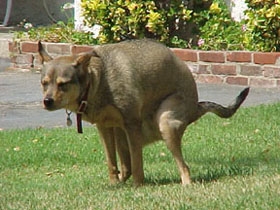 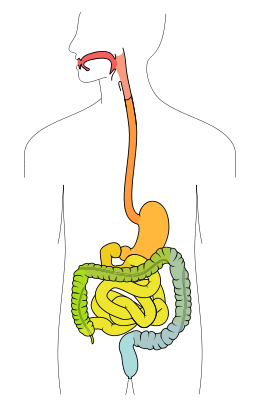 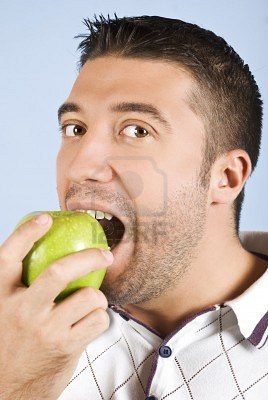 